Studie opdrachtForum Smartschool: Beste leerlingen van 4 OR  A, B en CIn deze studieopdracht gaan jullie 3 stellingen kiezen en deze beargumenteren in het FORUM 'Wie ben jij? Wie ben ik?'Hieronder lees de 13 stellingen i.v.m levensstijl en identiteit.Kies er 3 uit. Je mag zelf kiezen of het het eens of oneens bent met de stelling.
Belangrijk is dat jij in het forum je gekozen stellingen en je eigen mening goed beargumenteerd.
Per stelling maak je een NIEUW ONDERWERP aan in het forum. (Ik controleer dit, dus 3 x nieuw onderwerp aanmaken)Bijvoorbeeld:
Ik ben het oneens met stelling nummer 2 'Je kan mensen in één woord omschrijven' want ik besta uit zoveel facetten en karaktereigenschappen dat je mij nooit met één enkel woord kan samenvatten. Stellingen:1. In het leven kan je zelf bepalen wie je bent.2. Je kan mensen in één woord omschrijven.3. Je diepste ik zit in je hart.4. Hoe meer je over iemand weet, hoe beter je die persoon kent.5. Ik hou van mijzelf want ik heb vele 'likes' op social media.6. Sommige mensen weten niet wie ze zijn.7. Elke mens speelt verschillende rollen in zijn leven.8. Vanaf onze geboorte werken we elke dag aan ons eigen ik. 9. Als je volwassen bent is je ik helemaal klaar.10 De verandering die je zoekt zit altijd in jezelf.11. Wie je vandaag bent, is een andere persoon dan de persoon die je gisteren was en morgen zal zijn.12. Elk moment is ene plaats waar je nog nooit geweest bent. 13. Groeien is springen in het onbekende, telkens weer. 
Klik hiernaast in de linkerkolom op FORUM -> klik op: NIEUW ONDERWERP.  Typ in het nieuwe tekstvak jouw stelling en argument (schrijf uit WAAROM jij het eens of oneens bent met de stelling). Denk eraan dat dit een schoolse opdracht is. Gebruik algemeen Nederlands, geen dialect of sms-taal. Je geeft geen commentaar op wat iemand anders reeds heeft geschreven. Je voegt enkel je eigen ideeën toe. Het is fijn om onze ideeën rond identiteit en levensstijl te delen. Wees respectvol voor elkaar. Veel succes!mevrouw Van Dael  Ten laatste indienen op: 8 maart 2020 23:00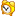 